PLÁN AKCÍ KVĚTEN A ČERVEN 2022Květen23. 5. Dům přírody – výukový program „Putování za kapkou vody“  (odjezd v 7.45 od MŠ)Červen1.6. Divadlo Šikulka v MŠ – Pohádky o zdraví (10.30 hod)        Oslava MDD8. 6. Focení tříd (8.00 hod)9. 6. Permonium Oslavany – program Duhová kapka (odjezd v 7.00 od MŠ)16. 6. Loučení s předškoláky – zábavný program s Adolfem Dudkem v 15.00 hod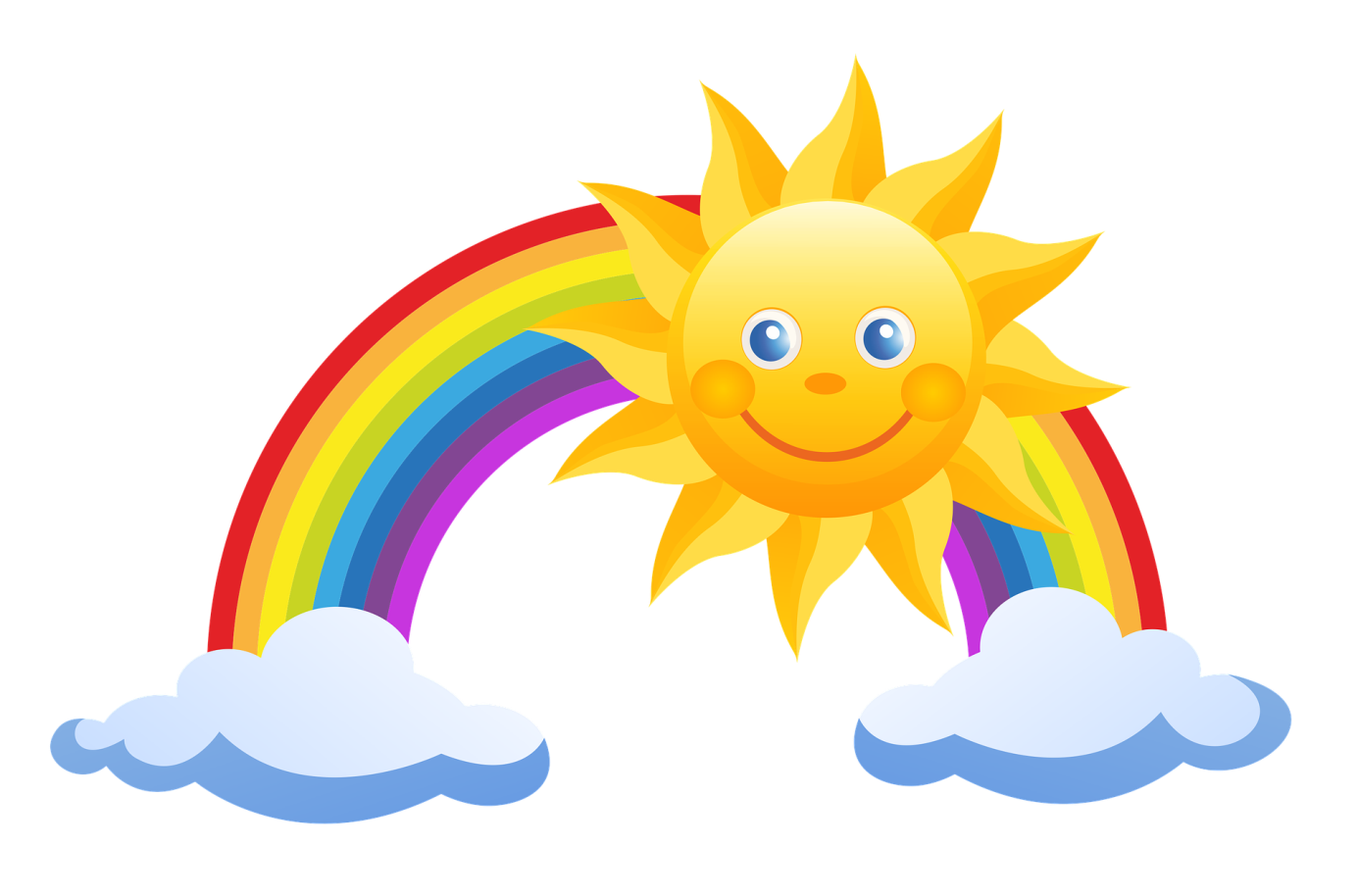 